         Fiche syndicale de promotion 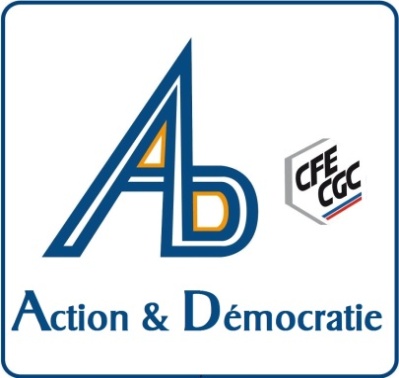                    Hors classe 2020La CAPA de promotion à la « Hors classe » se réunira le :Vendredi 12 juin 2020 à 15 h 00  Tous les collègues au 9 ème échelon avec deux ans d’ancienneté dans cet échelon sont promouvables.Pour être informé(e) de votre éventuelle promotion, retournez ce formulaire, complété à :Action et Démocratie,   54 rue Emile Bazin    80 800 Aubignyou par mail : AetD.amiens@gmail.comComplétez les cases grisées ou cochez les bonnes cases.Nom :                                                             Prénom :      Adresse :Rue :                     Code postal :                         Ville :      Téléphone :                           Courriel :       PLP 		 Certifié             CPE           EPS           PSY EN      Établissement d'affectation :      Discipline enseignée :      Rendez-vous de carrière :   OUI        NONEstimation de votre barème.Votre barème est constitué d’une part à partir de l’ancienneté dans la « plage d’appel » et d’autre part de l’appréciation de la Rectrice sur la valeur professionnelle. Cette dernière est émise à partir des avis du chef d’établissement et de l’inspecteur.Ancienneté dans la plage d’appel :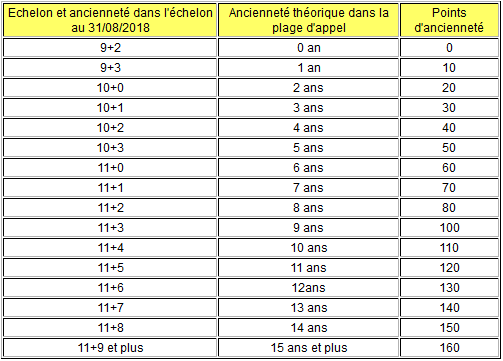                                                                                                            Exemple : Vous êtes au 10 éme échelon avec 3 ans                                                                                                           d’ancienneté dans cet échelon, vous avez 50 points                                                                                                           Votre barème : Valeur professionnelle : Les inspecteurs et les chefs d'établissement donnent leur avis sur la valeur professionnelle des collègues de la « plage d'appel » (9ème échelon 2 ans d'ancienneté) selon 3 degrés (très satisfaisant, satisfaisant ou à consolider).                                                          (cochez les bonnes cases)Les avis des chefs d’établissement et du corps d’inspection seront consultables sur le serveur SIAP au moins 15 jours avant la tenue de la CAPAA partir des avis du chef d’établissement et du corps d’inspection, la Rectrice émet une appréciation correspondant à un barème. Il existe 4 appréciations : Excellent (145pts), Très satisfaisant (125pts), Satisfaisant (105pts) et à consolider (95pts).                                                          (cochez les bonnes cases)Commentaires sur votre situation, votre dossier :Vous trouverez en pièce jointe la circulaire académique.Pour toutes questions concernant la promotion « Hors classe » vous pouvez appeler le :  03 22 48 88 60Bien cordialementLe secrétariat académique                         Régis Lyonnet          Eric Fitterer              Jean-Christophe Lecointe          Pascal Sellier                 Echelon actuel:     (Cochez la bonne case)         9ème                  10ème                      11ème  - Depuis le :  (date du dernier changement d'échelon)Avis du chef d’établissementAvis du corps d’inspection Très satisfaisant Satisfaisant A consolider Très satisfaisant Satisfaisant A consoliderAppréciation de la Rectrice                                  Excellent (145pts)              Très satisfaisant (125pts)      Satisfaisant (105pts)     A consolider (95pts)